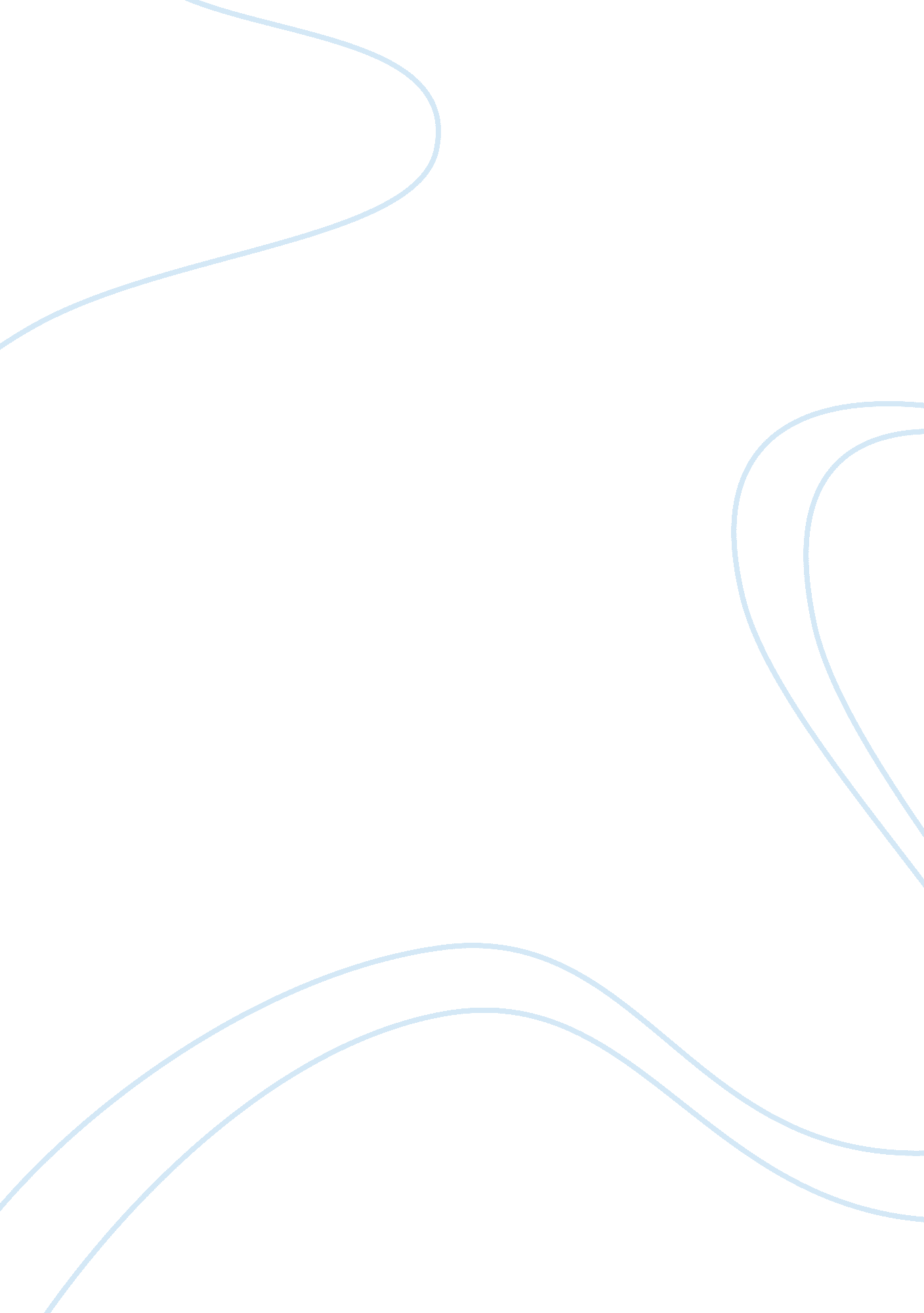 Opinion on lgbtqSociology, Identity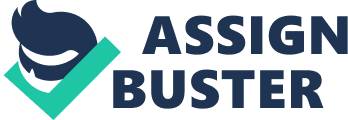 When one hears the words “ LGBTQ” and “ Homosexuality” it typically conjures up an image of individuals fighting for his or her rights, that were unjustly bumped off. LGBTQ is an initiation for lesbian, gay, bisexual, transgender and queer. LGBTQ is additionally a community of individuals that support one another throughout thick and skinny. Basically, it’s a completely different variety of sexualities. Nevertheless, the LGBTQ community these days faces a lot of discrimination and adversity. several suppose the matter lies at intervals society itself, and infrequently enough that will be the case. Society holds preconceptions and prejudice of the LGBTQ community, though not continuously because of actual hate of the LGBTQ community, however rather through lack of information and poor media portrayal. In my opinion, we should always acknowledge LGBTQ rights. Why? they’re a bit like Pine Tree State, my family, anyone on the brink of me: they’re groups of people, and also the Universal Declaration of Human Rights sets up human rights for every single person. We live in a society where it used to be very taboo, very sensitive topic to talk about LGBTQ but I do think that the times really changed for the best of us, however, I do suppose that the days extremely modified for the simplest people. the very fact that duet has been already accepted by law to multiple countries extremely says such a lot regarding our society today. For me, you do you, as long as you’re an honest person, you do not steal, you do not kill, you do not rob off people’s rights then have at it. Love could be a word that we tend to humans created to label a feeling that we tend to ourselves have outlined as male to female only I think that your gender or on however you reason yourself do not have an effect on the other a part of your temperament. we tend to square measure all humans, we tend to square measure all of the identical species, we tend to simply extremely have to be compelled to live through the very fact that affirmative, the LGBTQQ community exists and there’s extremely nothing sensible that may happen if we tend to resist this existence. 